DIEU EST PUISSANT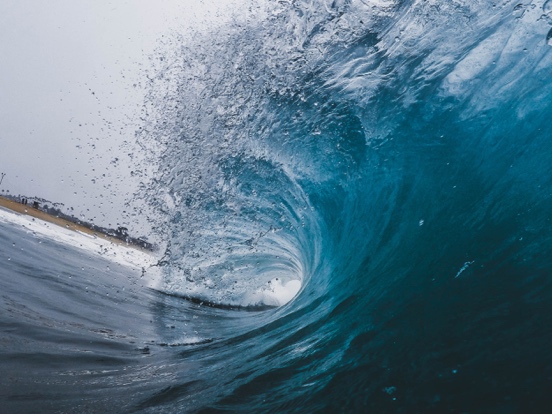 LOUANGE:Psaumes 24, 8-10 ; Deutéronome 3 .24CONFESSION DES PECHES:Matthieu 9. 6RECONNAISSANCE:Jérémie 32. 18-19Notes personnelles:INTERCESSION:Actes des Apôtres 20. 32Notes personnelles: